Уважаемая Марина Алексеевна!Примите наши самые добрые и искренние поздравления Вас Ваших коллег, всего огромного профсоюзного актива и надежных социальных партнеров с удивительными праздниками: Новым 2019 годом и Рождеством Христовым!Сегодня каждый подводит итоги сделанного за год. Дел нашего Профсоюза громадье! И нам каждому действительно есть чем гордиться, но есть к чему и стремиться. В уходящем году у меня и моих коллег, председателей территориальных организаций профсоюза, руководителей органов управления в сфере образования муниципалитетов  было не мало  приятных событий, но три счастливых дня, которые мы провели в Москве, запомнились особо. Это случилось благодаря Вам, уважаемая Марина Алексеевна, Вашим коллегам. Профсоюзные специалисты аппарата, председатели профсоюзных организаций, руководители школ-комплексов, рядовые работники своим гостеприимством, радушием, доброжелательностью, искренним  желанием поделиться тем, что их самих радует и что у них получается благодаря вере и колоссальной работоспособности покорили, подкупили и даже  удивили. Трудно было понять моим коллегам, что только по одному звонку председателю Московской городской организации Профсоюза закрутилось и состоялось это удивительное действо - мастер-классы  столичных педагогов! Нас везде ждали как родных и любимых. От программы, которую Вы нам предложили, и сегодня еще голова кругом!Все три дня были настолько содержательными, что по прошествии времени, с трудом укладывается в голове, что это было с нами и мы такую  интенсивную, интересную, инновационную, практико-ориентированную и очень нужную профессиональную программу освоили. К сожалению, большинство из моих коллег много лет не были, а часть из коллег – никогда не были в Москве. И подарок, который Вы нам преподнесли - представили возможность побывать в лучших школах столицы, пройти лаконичное, но очень емкое по содержанию обучение 
в Московском институте развития образования, увидеть великолепную ночную Москву, насладится концертной программой в Крокус-сити-холле – все это позволило подняться над суетой, оценить себя, увидеть перспективы, которые уже сегодня необходимо осознать и к ним стремиться.Каждый понимает, что условия труда у нас разные, и мы никогда 
не будем Москвой, но страна у нас одна и задачи общие.Поэтому вектор развития по которому сегодня идете Вы 
с московскими педагогами и управленцами, завтра станет реальностью 
и у нас.Каждый смог увидеть непаханное поле для самосовершенствования и саморазвития себя и своих коллег, прийти к осознаю, что узнавать и осваивать алгоритм работы цифровой школы, готовить современных руководителей, системно обучая, анализируя и оценивая их деятельность, нужно уже сегодня во имя развития детей и нашей страны.На днях подвели итоги работы за год по выполнению республиканского отраслевого соглашения  на расширенном пленуме вместе с министерством образования и науки республики, отраслевым объединением работодателей. А затем за чашкой чая каждый руководитель рассказывал о самом-самом, что случилось с ним в уходящем году. Рассказывали о многом, но те кто побывал у Вас в гостях, были единодушны – лучшее событие 2018 года даже не должности, на которые многие из них заступили, а мастер-классы и добрые знакомства с гостеприимными москвичами и осознание, что Профсоюз – это Все!Нижайший Вам поклон за участие и реальную помощь, а еще за три счастливых дня, которые Вы, Марина Алексеевна, и Ваша команда нам подарили!Мы тоже любим гостей и ждем Вас и всех, кто уже был и еще не был 
в нашей маленькой, но любимой республике в гости!С наступающим Новым годом, друзья! Счастья, добра, крепкого здоровья, благополучия близких, надежды на деятельные встречи и веры 
в год отчетов и выборов в надежное плечо товарища.С благодарностью и  уважением,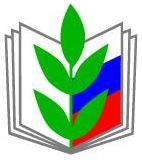 Профсоюз работников народного образования и науки Российской ФедерацииМарийская республиканская организацияРЕСПУБЛИКАНСКИЙ КОМИТЕТ ПРОФСОЮЗА. Йошкар-Ола, Ленинский пр., 29т. 56-66-37, факс 56-60-22, e-mail: obraz_mari@mail.ru 28.12.2018 г. № 380Председателю профсоюзной организацииг.Москвы Ивановой М.А.Председатель республиканской организации Профсоюза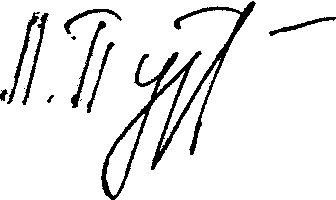                    Л.В. Пуртова